МКУ «Управление образования» Дальнереченского городского округа сообщает о проведении 18 января 2024 года в 18.00 муниципального родительского собрания по вопросам организации и проведения ГИА 11  в 2024 году на базе МБОУ «СОШ№6».Цель  проведения: информирование  родителей о  сущности  государственной итоговой аттестации  2024 года;  разъяснение  вопросов организации и проведения  государственной итоговой  аттестации в общеобразовательных организациях Дальнереченского городского округаРуководителю МБОУ «СОШ№6» Савиной И.А. подготовить актовый зал, оборудование для проведения собрания . Руководителям МБОУ «Лицей» (Олейниковой В.Е.), МБОУ «СОШ№2» (Акимовой Н.А.), МБОУ «СОШ№3» (Щеглюку Н.В.», МБОУ «СОШ№5» (Летовальцевой С.Ю.), МБОУ «СОШ№6» (Савиной И.А.) обеспечить явку на родителей в количестве МБОУ «Лицей», МБОУ «СОШ№2»  - 12 чел., МБОУ «СОШ№6» - 15 чел., МБОУ «СОШ№3», МБОУ «СОШ№5»- 5 человек; явку заместителей руководителя, курирующих вопросы ГИА 11; классных руководителей 11-х классов. Списки родителей предоставить 17 января до 13.00 Кондратьевой В.В.Подготовить выступления.Вступительное слово: нормативные документы, «горячая линия», информационные ресурсы для участников ГИА 11 (Кондратьева В.В., заместитель начальника  МКУ « Управление образования»  Дальнереченского городского округа).О сроках, местах и порядке подачи заявлений на участие  ГИА 11, о периодах и датах проведения;  о перечне запрещённых и допустимых средств обучения и воспитания в пункте проведения экзамена (Цымбал С.Ю., заместитель директора МБОУ «СОШ№5»).О процедуре удаления с экзаменов, досрочного завершения экзамена по объективным причинам (состоянию здоровья);  об условиях допуска к сдаче ГИА в резервные сроки; о сроках и местах ознакомления с результатами ГИА Шабанова Н.С., заместитель директора по УВР МБОУ «СОШ№2»).О сроках, местах и порядке подачи апелляций о нарушении установленного порядка проведения ГИА, несогласии с выставленными баллами; о минимальном количестве баллов, необходимых для получения аттестата и для поступления в образовательные организации высшего образования (Арзамасова О.Е., заместитель директора по УВР МБОУ «Лицей»).Об оказании психологической помощи обучающимся при подготовке к ГИА (Печерская Д.Д., психолог МБОУ «СОШ№2».Примерное время проведения собрания - 1 час. Выступления  до 15 минут.Начальникмуниципального казенного учреждения  «Управление образования»Дальнереченского городского округа                                                   Н.Н. ШитькоМУНИЦИПАЛЬНОЕ КАЗЕННОЕ УЧРЕЖДЕНИЕ«УПРАВЛЕНИЕ ОБРАЗОВАНИЯ»ДАЛЬНЕРЕЧЕНСКОГОГОРОДСКОГО ОКРУГАул. Победы, 13, г. Дальнереченск, Приморский край,  692135Телефон/факс:  25-1-15E-mail: uodgo@mail.ruОКПО 65448711  ОГРН 1102506000123ИНН\КПП 2506011650/25060100112.01.2024 г  № 15-1Руководителям МБОУ «Лицей»МБОУ «СОШ№2»МБОУ «СОШ№3»МБОУ «СОШ№5»МБОУ «СОШ№6»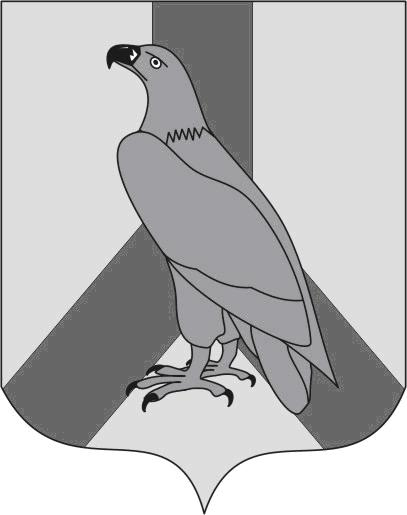 